FONDS DE SOLIDARITÉ POUR LE LOGEMENT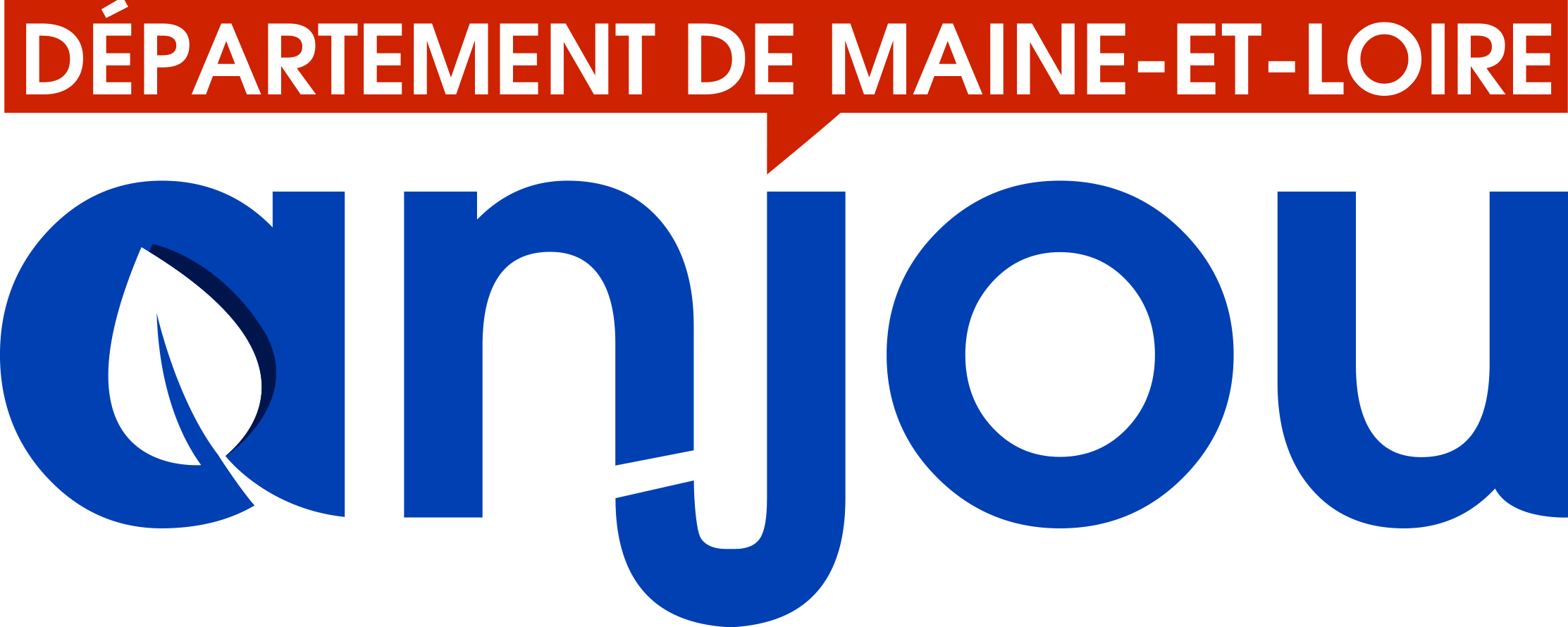 FICHE SYNTHÉTIQUE BAILLEUR – FSL ACCÈS ou MAINTIENOrganisme logeur OU NOm dU bailleur : adresse du bailleur :Nom, numéro de téléphone et mail du référent : (+ rib SI BAILLEUR PRIVÉ UNIQUEMENT)IdentitÉ du demandeur :                                                                       		       N° allocataire :Nom et prénom du locataire :Adresse du logement : INFORMATION SUR LE LOGEMENT :                                                               Date d'entrÉe :		Montant du loyer hors charges : …………… €	      Logement : ind   Col      Type de logement : T1/2  T3  T4  T5 et +Montant des charges locatives : …………… €         Chauffage : ind   Col     Classe énergétique A/B   C   D  E et + Commentaires du bailleur :Fait à …………………………………………...................………, le ………………………………………………Cachet de l'organisme					Signature du bailleurUNIQUEMENT POUR L’ACCÈS :Montant du 1er loyer
(proratisé si accès en cours de mois) : …………    €Montant du dépôt de garantie :     ………………   € Droit APL/AL estimé (si connu) :  ………………   €Locapass :  Oui   NonJ'accepte la mise en place du paiement en tiers payant de l'allocation personnalisée au logement ou de l'allocation logement à laquelle mon locataire pourrait avoir droit.Dans l'hypothèse d’un secours pour le dépôt de garantie : au départ de mon locataire, je m'engage à prévenir le service du FSL et à rembourser le cas échéant, sur le compte de l’Udaf, le montant du dépôt de garantie (déduction faite des sommes qui me seraient dues).UNIQUEMENT POUR LE MAINTIEN :Le locataire dispose-t-il d'une caution solidaire ?        Oui     Non- Si oui, s'agit-il du "Locapass" 		               Oui     Non- La caution a-t-elle été sollicitée ?	                               Oui     NonLa Caf ou la MSA est-elle saisie de l’impayé :           Oui     Non    Si oui, depuis quelle date : ………………………………Un protocole de prévention des expulsions est-il :  signé ?          Oui    Non    Depuis :  respecté ?     Oui    Non    Depuis : Un plan d’apurement est-il :  signé ?          Oui    Non    Depuis :  respecté ?     Oui    Non    Depuis :SUIVI DE LA DETTE :La famille a-t-elle repris le paiement du loyer ou de son résiduel ?                    Oui              Non              Partiellement       Si oui, depuis quelle date ? : 	Montant total actualisé de la dette : ……………………………€Dont montant des frais de procédure : …………………………€JOINDRE OBLIGATOIREMENT L'HISTORIQUE DU COMPTE LOCATIF